บันทึกข้อความ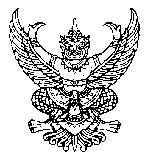 ส่วนราชการ    กลุ่มบริหารวิชาการ โรงเรียนเตรียมอุดมศึกษา  ภาคตะวันออกเฉียงเหนือ	ที่ ....................................................		วันที่  ..........................................................เรื่อง  รายงานผลการปฏิบัติหน้าที่สอน ภาคเรียนที่...........ปีการศึกษา....................เรียน  ผู้อำนวยการโรงเรียนเตรียมอุดมศึกษา ภาคตะวันออกเฉียงเหนือ	ต้นเรื่อง		ด้วยข้าพเจ้า.............................................. ตำแหน่ง..........กลุ่มสาระการเรียนรู้.................................... โรงเรียนเตรียมอุดมศึกษา ภาคตะวันออกเฉียงเหนือ ได้รับมอบหมายตามคำสั่งที่.........................ให้ปฏิบัติหน้าที่สอน ภาคเรียนที่............ปีการศึกษา...................ได้สำเร็จลุล่วงแล้ว			ข้อเท็จจริง 		ดังนั้น จึงรายงานผลการปฏิบัติหน้าที่การสอน ภาคเรียนที่.......ปีการศึกษา.................ด้วยแบบสรุปผลการเรียนของผู้เรียนตามระดับชั้น แบบรายงานนักเรียนที่มีผลการเรียนบกพร่อง (0 ร มส มผ) 
และแบบบันทึกผลการเรียนประจำรายวิชา (Bookmark) ตามเอกสารดังแนบเรียน ผู้อำนวยการโรงเรียนเตรียมอุดมศึกษา ภาคตะวันออกเฉียงเหนือ…………………………………………………………………………………………………………………………………………………………					 	ลงชื่อ.................................................................           (นายชำนาญ เพริดพราว)	   	  ตำแหน่ง หัวหน้ากลุ่มบริหารวิชาการเรียน ผู้อำนวยการโรงเรียนเตรียมอุดมศึกษา ภาคตะวันออกเฉียงเหนือ………………………………………………………………………………………………………………………………………………………………………………………………………………					 	ลงชื่อ........................................................					                     (นายปรเมศว์  นิ่มมา)  						รองผู้อำนวยการกลุ่มบริหารวิชาการข้อพิจารณา สั่งการ จาก ผู้อำนวยการโรงเรียนฯ / ผู้ที่ได้รับมอบหมายปฏิบัติราชการแทน					             ลงชื่อ      ....................................................						                (ดร.ประจักร์  เข็มใคร)   							       ผู้อำนวยการ                                          โรงเรียนเตรียมอุดมศึกษา ภาคตะวันออกเฉียงเหนือแบบรายงานนักเรียนที่มีผลการเรียนบกพร่อง (0 ร มส มผ) ภาคเรียนที่........ปีการศึกษา.................ด้วยข้าพเจ้า..................................................ตำแหน่ง........กลุ่มสาระการเรียนรู้................................ได้ปฏิบัติหน้าที่ตามคำสั่งที่......................ในการปฏิบัติหน้าที่สอนให้กับนักเรียนในภาคเรียนที่.........ปีการศึกษา............พบว่ามีนักเรียนที่มีผลการเรียนบกพร่อง (0 ร มส มผ) จำนวน................. คนดังต่อไปนี้ลงชื่อ								      ลงชื่อ	 (............................................)						    (............................................)		      ครูประจำวิชา					    หัวหน้ากลุ่มสาระการเรียนรู้.......................ลำดับที่ชั้น/ห้องเลขที่เลขประจำตัวชื่อ-สกุลรหัสวิชารายวิชาคะแนนผลการเรียนหมายเหตุ